	Scania i6s- SC 738 EV 49 osôb	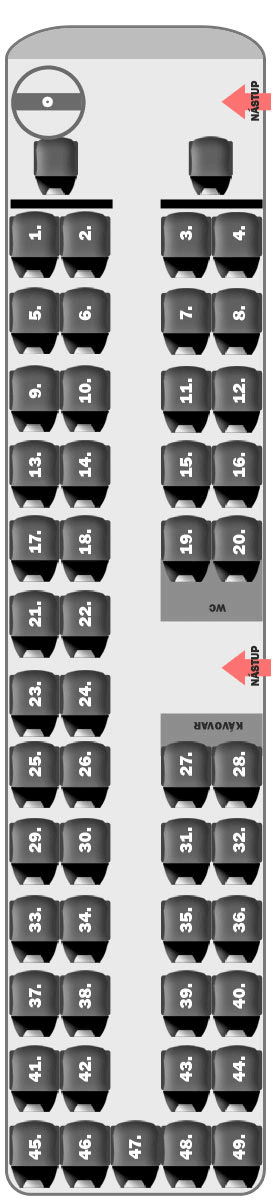 1-23-45-67-89-1011-1213-1415-1617-1819-2021-2223-2425-2627-2829-3031-3233-3435-3637-3839-4041-4243-4445-464748-49